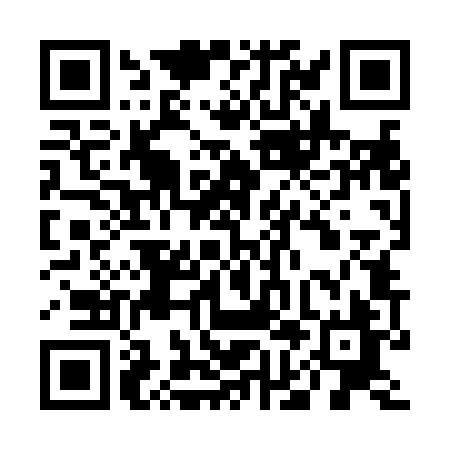 Prayer times for Ashdale Junction, Illinois, USAWed 1 May 2024 - Fri 31 May 2024High Latitude Method: Angle Based RulePrayer Calculation Method: Islamic Society of North AmericaAsar Calculation Method: ShafiPrayer times provided by https://www.salahtimes.comDateDayFajrSunriseDhuhrAsrMaghribIsha1Wed4:275:5512:574:507:599:282Thu4:255:5312:574:508:009:293Fri4:235:5212:574:518:029:314Sat4:225:5112:564:518:039:325Sun4:205:5012:564:518:049:346Mon4:185:4812:564:518:059:357Tue4:175:4712:564:528:069:378Wed4:155:4612:564:528:079:389Thu4:145:4512:564:528:089:4010Fri4:125:4412:564:538:099:4111Sat4:105:4312:564:538:109:4312Sun4:095:4112:564:538:119:4413Mon4:075:4012:564:548:129:4514Tue4:065:3912:564:548:139:4715Wed4:055:3812:564:548:149:4816Thu4:035:3712:564:558:159:5017Fri4:025:3612:564:558:169:5118Sat4:005:3612:564:558:179:5319Sun3:595:3512:564:568:189:5420Mon3:585:3412:564:568:199:5621Tue3:575:3312:564:568:209:5722Wed3:555:3212:564:578:219:5823Thu3:545:3112:574:578:2210:0024Fri3:535:3112:574:578:2310:0125Sat3:525:3012:574:578:2410:0226Sun3:515:2912:574:588:2510:0427Mon3:505:2912:574:588:2610:0528Tue3:495:2812:574:588:2610:0629Wed3:485:2812:574:598:2710:0730Thu3:475:2712:574:598:2810:0831Fri3:465:2712:584:598:2910:09